Obrazloženje financijskog plana za 2021. godinuBuje, 22. listopad 2020UVODDječji vrtić Mrvica je javna ustanova koja u okviru djelatnosti predškolskog odgoja i naobrazbe te skrbi o djeci ostvaruje programe odgoja, naobrazbe, zdravstvene zaštite, prehrane i socijalne skrbi djece predškolske dobi na području Grada Buja.Ustanova ostvaruje programe na talijanskom jeziku i osnovana je od strane Grada Buja.Sjedište se nalazi u Bujama, u ulici Matije Gupca 13, gdje djeluju četiri  odgojno - obrazovne grupea jedna područna skupina  djeluje u Momjanu, u zgradi osnovne škole. Ustanova ima četrnaest radnika od kojih:jedna ravnateljica, deset odgajateljica (plus dvije u zamjeni),jedna servirka-spremačica, jedna pomoćna kuharica  i 30% psihologice na neodređeno vrijemeUpisana djeca pokrivaju uzrast od 1 do 6,5 – 7 godina.  U svih pet  skupina obuhvaća se deseterosatni program. Radno vrijeme vrtića je od 6,30 do 16,30 sati (osim subotom, nedjeljom i blagdane).Odgajateljice odgojnih skupina su ostvarile odgojno – obrazovne zadatke prema osmišljenim projektima.Profili uključeni  u rad naše ustanove su: kućni majstor, kuhinjsko osoblje i dio uslužnog čišćenja koji su u radnom odnosu u Dječjem vrtiću Buje.Medicinska sestra je također  djelatnica Dječjeg vrtića Buje i pruža nam usluge dva puta mjesečno.OBRAZLOŽENJE FINANCIJSKOG PLANA PO IZVORIMA I PROGRAMIMAFinancijski plan izrađen je prema Pravilniku o proračunskom računovodstvu i računskom planu (NN 124/14, 115/15 i 87/16 i 108/2020.g.), Pravilniku o proračunskim klasifikacijama, te je razrađen po izvorima prihoda i načinu terećenja rashoda. Financijski plan usklađen je s člankom 29. Zakona o proračunu te sadrži: 1. procjene prihoda i primitaka iskazane po vrstama (razred 6) 2. plan rashoda i izdataka (razred 3) 3. plan rashoda i izdataka za nabavu dugotrajne imovine (razred 4) 4. obrazloženje financijskog plana. PLAN PRIHODA I PRIMITAKAProcjena prihoda i primitaka iskazana je po vrstama i to: prihodi iz proračuna za financiranje redovne djelatnosti pomoći iz proračuna koji nije nadležanpomoći iz državnog proračuna (Ministarstvo znanosti i obrazovanja)prihodi od posebne namjene  -sufinanciranje cijene usluge, participacije i sličnopomoći iz Talijanske Unijeostali prihodite po izvorima:opći prihodi i primiciostali prihodiprihodi od sufinanciranjaprihodi iz državnog proračunaprihodi iz županijskog proračunaprihodi iz gradskih proračunaprihodi iz općinskih proračunaprihodi od donacija Ukupno planirani prihodi za 2021. godinu iznose:                           2.349.379,65    kuna.PLAN RASHODA I IZDATAKAPlan rashoda i izdataka iskazan je po vrstama i to:rashodi za zaposlene (skupina 31), materijalni rashodi (skupina 32),financijski rashodi (skupina 34),rashodi za nabavu dugotrajne imovine (skupina 42). Ukupni planirani rashodi za 2021.godinu iznose 2.349.379,65 kn.POKAZATELJ REZULTATA ZA PLANIRANO FINANCIRANJE I OSTUPANJE OD PROŠLOGODIŠNJIH PROJEKCIJAPrijedlog financijskog plana za 2021. godinu, kao i procjena za 2022. i 2023. godinu izrađen je na temelju limita dostavljenih uputa za izradu proračuna Grada Buje-Buie i financijski planova proračunskih korisnika za razdoblje 2021. -2023. (klasa: 400-06/20-01/17, Ur.broj: 2105/01-03/01-20-1 od 14.10.2020.) te planiranih prihoda posebne namjene  (zvor 4.7) i rashoda financiranih iz tog izvora.U izradi prijedloga financijskog plana za razdoblje 2021.-2023. prihodi i rashodi su uravnoteženi i uzet  je u obzir i planirani manjak  poslovanja koji planiramo za naredno razdoblje – tablica smjernica 2021 - 2023. Ravnateljica:Francesca DeklićKlasa: 400-02/20-01/01Ur.broj: 2105/01-07/3-01-20-4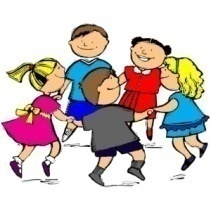 BROJ UPISANE DJECEpo  odgojno-obrazovnim skupinamaBROJ UPISANE DJECEpo  odgojno-obrazovnim skupinamaBROJ UPISANE DJECEpo  odgojno-obrazovnim skupinamaBROJ UPISANE DJECEpo  odgojno-obrazovnim skupinamaBROJ UPISANE DJECEpo  odgojno-obrazovnim skupinama“JERRY”“TOM”“STRUCOLI”“FRITOLE”“PRATOLINE”Centralno sjedište7131018/Područno sjedište Momjan////8Procjena prihoda i primitaka (skupina 6)67prihodi iz nadležnog proračunaPrihodi iz proračuna za financiranje rashoda poslovanja:1.730.000,00 kn- Grad BujeUkupno financiranje iznosi 1.730.000,00 kn.66kapitalne donacije i tekućeDonacija knjiga u iznosu od 10.000,00 kn.Tekuće doncije                                 2.369,65 kn                                            Ukupno financiranje iznosi 12.369,65 kn65sufinanciranjeUplate roditelja i sufinanciranje cijene smještaja 330.000,00 kn64kamateKamate ne depozite po viđenju u iznosu od 0,00 kn63pomoči unutar općeg proračunaPrihodi iz drugih općina          220.000,00 kn Ministarstvo obrazovanja                                    52.010,00 knZavičajna nastava u iznosu od5.000,00 knUkupno financiranje iznosi:             277.010,00 kn922preneseni višakPlanirani manjak-(evidentirano u rashodima)-14.379,78knRashodi za zaposlene (skupina 31)311 plaćeSredstva za plaće zaposlenih planirana su u skladu sa brojem zaposlenih i koeficijentima radnih mjesta. Ukupno izdaci za plaću su 1.522.815,14 kn312 ostali rashodi za zaposleneSredstva se odnose na nagrade, darovi za djecu, pomoći u slučaju bolesti i darove u naravi zaposlenika, u iznosu od36.400,00 kn313 doprinosi na plaćeSredstva su planirana po važećim stopama od 16,50%  u iznosu od 251.264,51 knMaterijalni rashodi (skupina 32)321 naknade zaposlenicimatroškovi za prijevoz na posao i s posla u iznosu od                         125.000,00 kndnevnice za službena putovanja, seminari, tečajevi, stručni ispit i ostale naknade u iznosu                                                             7.000,00 knnaknade za službena putovanja u inozemstvu                                   1.350,00 kn322 rashodi za materijal i energijuuredski materijal, sredstva za čišćenje, higijenski i ostali materijal za potrebe redovitog poslovanja, rad u grupi i IŽ u iznosu od ....65.316,56 knelektrična energija, lož ulje,plin, mot.benzin…40.000,00 knmaterijal za tekuće investic. održavanje, sitan inventar i služb. radna odjeća 13.000,00 knuredski materijal – didaktika, program predškole i sitan inventar (izvor financira Ministarstvo znanosti i obrazovanja) u iznosu od37.000,00 kn          prehrana djece 148.563,22 kn323 rashodi za uslugeusluge telefona , usluge tekućeg investicijskog održavanja i ostale usluge promidžbenog informiranja u iznosu od                     17.500,00 knkomunalne usluge 14.500,00 knzdravstveni pregledi zaposlenika, računalne usluge,…23.000,00 knMinistarstvo, usluge agencija i fotografije                   15.110,00 knIzleti djece (Istarska Županija) 2.500,00 knUgovori o djelu ( predstave i izleti)                                                12.500,00 kn324Naknade troškova osobama izvan radnog odnosastručno osposobljavanje bez radnog odnosa u iznosu od 0,00 kn329ostali rashodi poslovanjapremije osiguranja i ostale pristojbe u iznosu od 11.740,00 knpaketići za djecu 7.000,00 kn              Financijski rashodi (skupina 34)343financijski rashodiObuhvaćaju  ostale nespomenute financij. rashode u iznosu od200,00 kn.Rashodi za nabavu dugotrajne imovine (skupina 42)422opremaOdnosi se na uredsku i ostalu opremu u iznosu od                              2.000,00 kn.424knjigeKnjige u iznosu od 10.000,00 kn.